		Agreement		Concerning the Adoption of Harmonized Technical United Nations Regulations for Wheeled Vehicles, Equipment and Parts which can be Fitted and/or be Used on Wheeled Vehicles and the Conditions for Reciprocal Recognition of Approvals Granted on the Basis of these United Nations Regulations*(Revision 3, including the amendments which entered into force on 14 September 2017)_________		Addendum 29 – UN Regulation No. 30		Revision 3 - Amendment 10Supplement 24 to the 02 series of amendments – Date of entry into force: 7 January 2022		Uniform provisions concerning the approval of pneumatic tyres for motor vehicles and their trailersThis document is meant purely as documentation tool. The authentic and legal binding text is: ECE/TRANS/WP.29/2021/75._________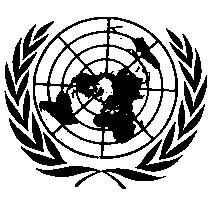 UNITED NATIONSParagraph 3.1.14., symbol, replace to read:""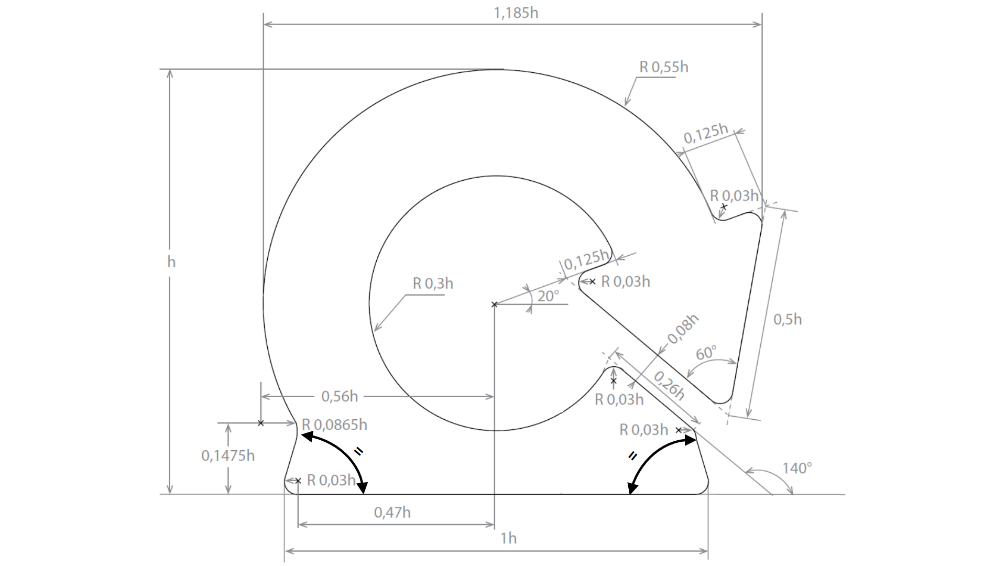 Annex 7 Paragraph 3.2., amend to read:"3.2.	Inflate the tyre to an inflation pressure of 2.5 bar and condition the tyre-and-wheel assembly at a test room temperature of 38 ºC ± 3 ºC for not less than three hours."Paragraph 3.7., amend to read:"3.7. 	During the test the temperature of the test room must be maintained at 38°C ± 3°C.The temperature sensor shall be at a distance not less than 0.15 m and not more than 1.00 m from the tyre sidewall."Paragraph 4.2., amend to read:"4.2.	Inflate it to an inflation pressure of 2.5 bar and condition the tyre-and-wheel assembly at a test room temperature of 25 ºC ± 3 ºC for not less than three hours." Paragraph 4.7., amend to read:"4.7.	During the test the temperature of the test room must be maintained at 25°C ± 3°C.The temperature sensor shall be at a distance not less than 0.15 m and not more than 1.00 m from the tyre sidewall."E/ECE/324/Rev.1/Add.29/Rev.3/Amend.10−E/ECE/TRANS/505/Rev.1/Add.29/Rev.3/Amend.10E/ECE/324/Rev.1/Add.29/Rev.3/Amend.10−E/ECE/TRANS/505/Rev.1/Add.29/Rev.3/Amend.1021 February 2022